個人特色家庭狀況簡單訴說家庭狀況如何姓名 (大頭照)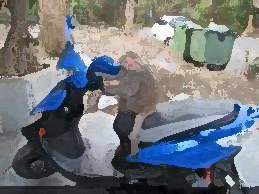 ．交通工具                                                                                   機車或是汽車…等 – 公司名稱．，譬如:工讀生 – 公司名稱．，，社團狀況．請盡量表現您的社團狀況，包括社團是否為幹部，學習到的知識…等。